Департамент образования Администрации города ЕкатеринбургаОтдел образования департамента Администрации Кировского районаМуниципальное бюджетное дошкольное образовательное учреждение –детский сад №100620041, г. Екатеринбург, ул. Уральская, 48А тел/факс: (343)341-63-60, e-mail: kgarden100@mail.ruИгровое занятие по формированию элементарных математических представлений в подготовительной группе «Космическое путешествие»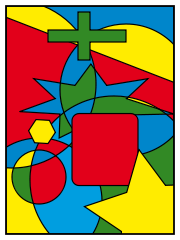                                                  Воспитатель :                                          Бессонова Ирина Геннадьевна,Екатеринбург, 2019гИгровое занятие по формированию элементарных математических представлений в подготовительной группе «Космическое путешествие»Тема: Состав числа 10Цель: Знакомство с образованием числа 10 из двух меньших чисел; Закрепить обратного количественного счета в навыки прямого и пределах 10 Закрепить навыки согласования числительных с существительными Закрепить умение сравнивать группы предметов с цифрой Развивать познавательные процессы Воспитывать самостоятельность, интерес к математическим занятиям Закрепить представление о названиях дней недели, месяцев, времен года Ход: Воспитатель: «Ребята вчера я получила письмо от Незнайки: «Здравствуйте, ребята! Мои друзья коротышки решили отправиться в космическую экспедицию. С собой они будут брать только подготовленных коротышек. Боюсь, что мне не попасть в экспедицию, ведь я не чего не знаю о математике…Много раз я просил Знайку и других жителей нашего городка помочь мне разобраться в математике, но они только отмахивались от меня. Что же мне делать?... Если я не умею пока даже считать. Ребята! Только вы сможете мне помочь, тогда меня точно возьмут в космическую экспедицию. Задание №1«Ракеты на старт»Пересчитайте количество точек на ракете. Встаньте к соответствующей пусковой установке. Пусковые установки отмечены цифрамиЗадание №2«Отгадай математическую задачку и построй цифровую ракету»В летний полдень на лужайкеВ чехарду играли ЗайкиСамый маленький усталИ резвиться пересталА пока он отдыхает,Сколько зайчиков играет?(На столе у каждого ребенка макет ракеты, кабина разделена на 2 полосы, набор карточек с цифрами от 1 до 10; на доске силуэты леса и 10 зайцев) Воспитатель: положите кабину ракет вертикально, слева выложите цифру соответствующую количеству играющих зайцев, а справа отдыхающих. Посчитайте сколько всего зайцев 9+1=10Вот еще один усталИ резвиться пересталА пока он отдыхаетСколько зайчиков играет?8+2=10Аналогичная работа объяснении образовании числа десять проводится при с помощью чисел 7 и 3, 6 и 4, 5 и 5. Задание №3«Считай, не ошибись» Дети образуют круг. Воспитатель бросает мяч ребенку, называет число и говорит считать прямо или обратно. Ребенок, поймавший мяч называет следующую или предыдущие и передает мяч воспитателю. Задание №4«Соедини примеры с подходящими картинками, напиши ответ»(Задание в Р.Т. No4)Задание №5«Найди лишние слова» Воспитатель: «Я называю слова, а вы называете лишние» 1. Понедельник, вторник, среда, четверг, пятница, утро 2. Сентябрь, октябрь, неделя, ноябрь 3. Лето, осень, зима, Воскресенье 4. Утро, день, вечер, месяц Итог НОДЗа каждое правильно выполненное задание вы получили звездочку, пересчитайте их. Тот кто имеет пять звезд помог Незнайке отправиться в космическую экспедицию и получает от него звезду на экран «Успехов и достижений».